DINSTITUCIONEDUCATIVA PANEBIANCO AMERICANOSEDE SANTA RITA DE CASSIAGRADO QUINTO		DOCENTE: MARIA EUGENIA SANCHEZ E.MARZO 26 DEL 2020GUIA Nº 1				GEOMETRIATEMA: PERIMETRO DE FIGURAS GEOMETRICASCOMPETENCIA: DBA: RESUELVE PROBLEMAS QUE INVOLUCRAN LOS CONCEPTOS DE PERIMETROOBJETIVO: RESOLUCION DE  PROBLEMAS ASOCIADOS AL CALCULO DEL PERIMETRO.Recuerda El Perímetro  se halla sumando todos los lados de una figura las cuales pueden ser: cuadrado, triangulo, rectángulo. EJEMPLOCuadrado                      30cm30cm       P=                    30cm       P= 30cm + 30cm + 30cm + 30cm + 30cm = 120cm                      30cmACTIVIDAD Nº 1: Halla el perímetro de las siguientes figuras.Triángulo equilátero                      a)  8cm 		8 cm             8cmTriangulo Isóscelesb) 15 cm	15 cm        12  cm                Rectángulo35 cmc) 25 cm			25metros	25  cm                                              35cmTriangulo escalenod)  8cm		             15cm20cmACTIVIDAD Nº 2SEÑALA LA RESPUESTA CORRECTAEl perímetro de un triángulo isósceles cuyas son medidas 25cms, 30cms, y 30cms es:a) 35cm		b) 20cm		c) 85cm			d) 10cm    Las medidas de un cuadrado por cada uno de sus lados son 10 cm,   su perímetro es:a) 20cm		b) 35cm		c) 40cm             		d) 10cmUn triángulo escaleno tiene de medidas 35cm, 40cm, y 23 cm entonces su perímetro es:a) 55cm		b) 45cm		c) 10cm			d) 98cmACTIVIDAD N3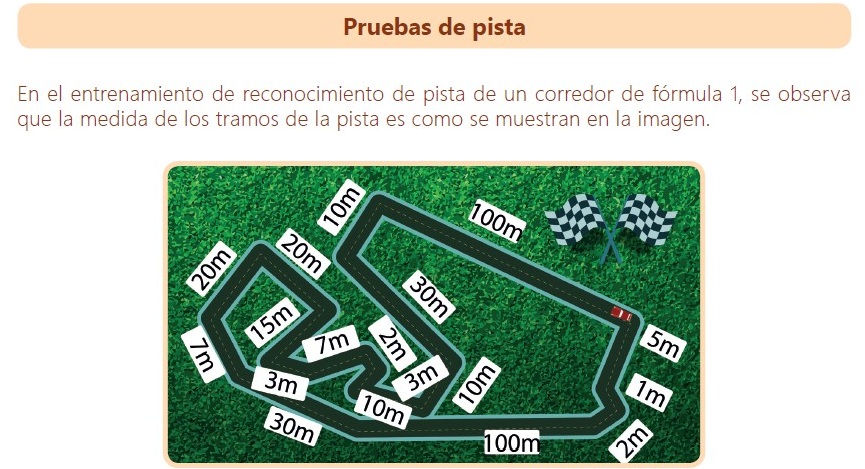 Observa muy la imagen y responde las preguntas siguientesa) ¿Cuál fue la distancia recorrida por el piloto?b) ¿cómo determinaste la distancia del punto anterior?